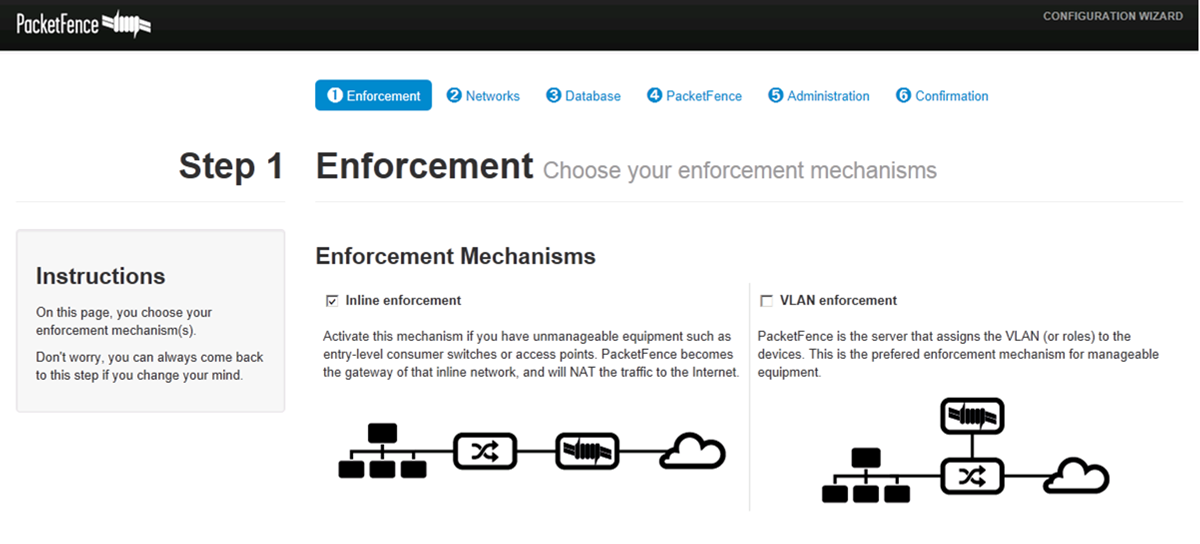 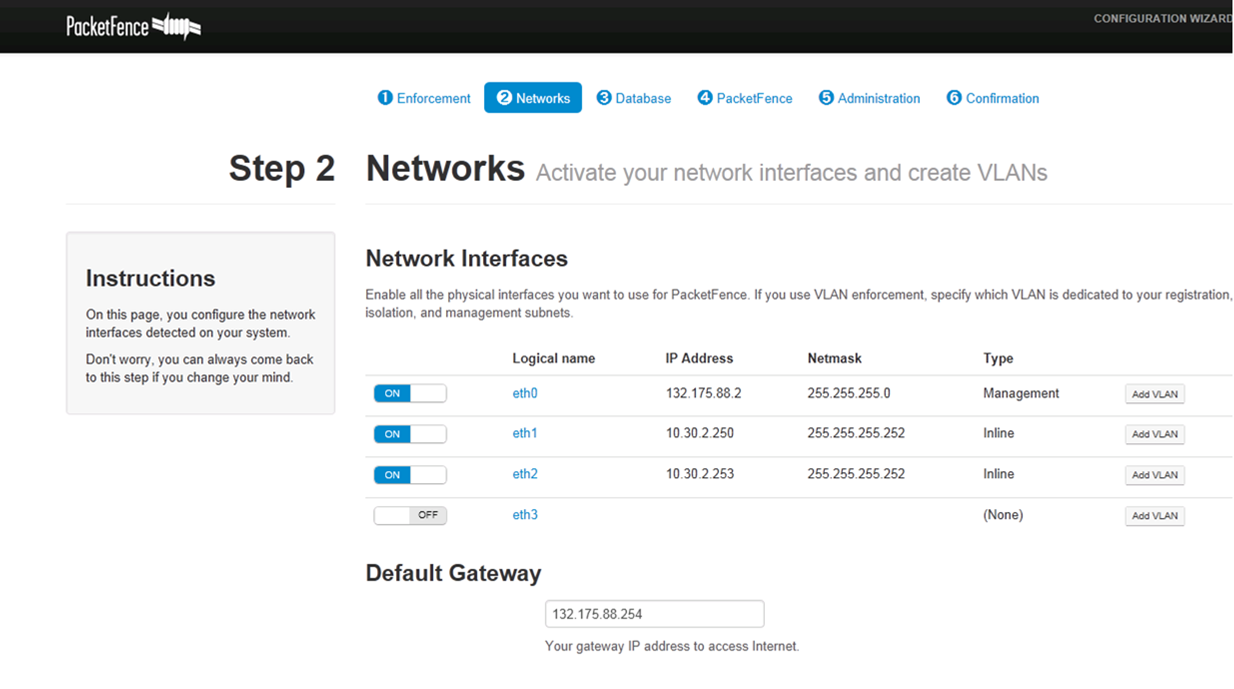 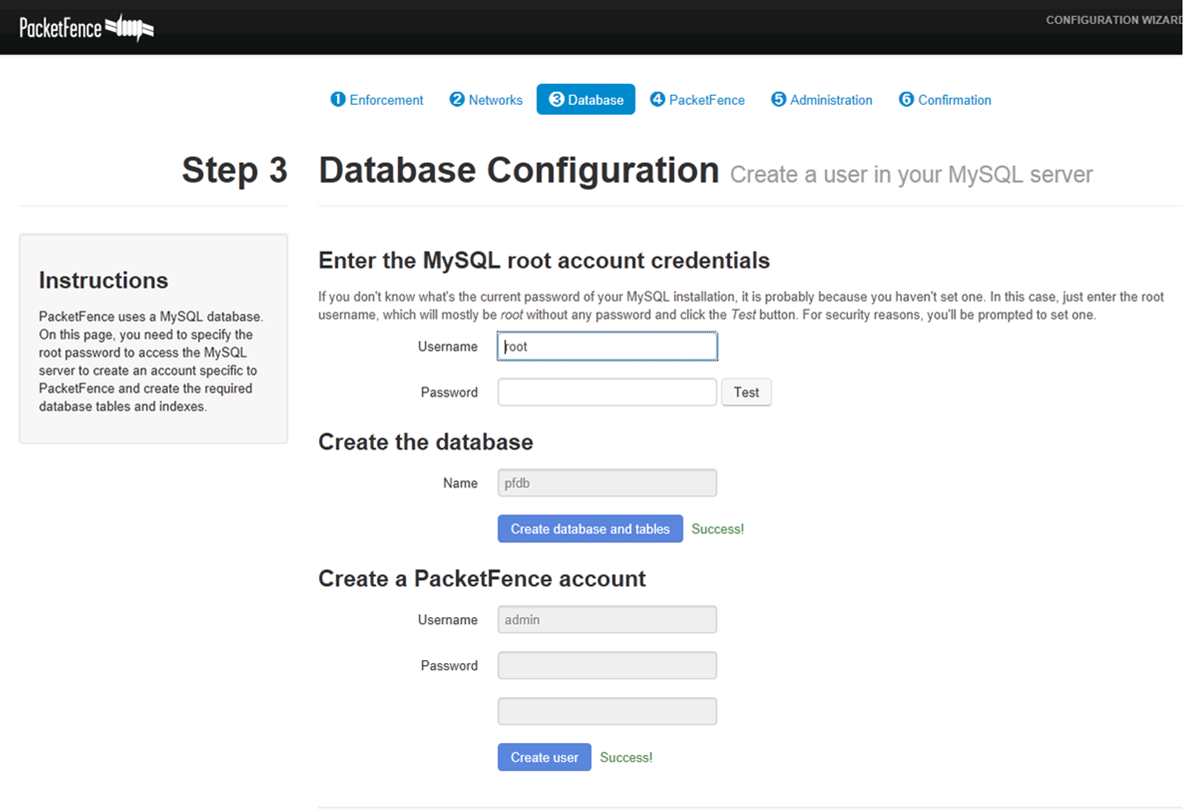 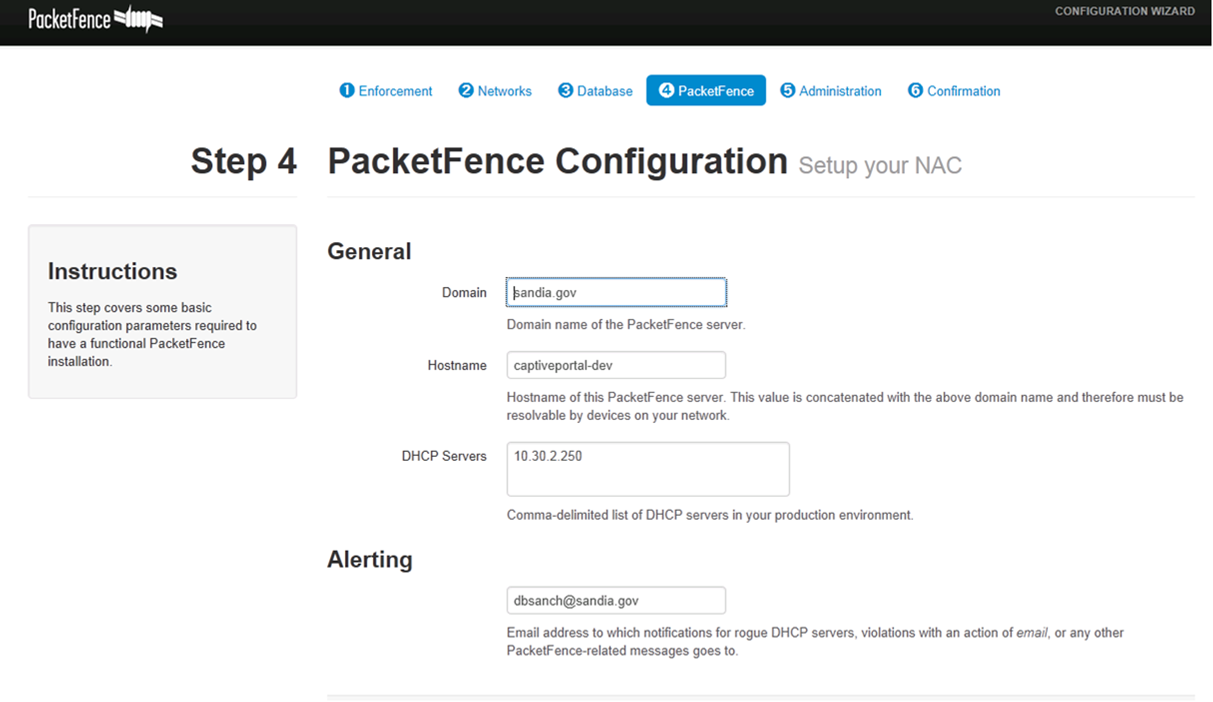 Step 5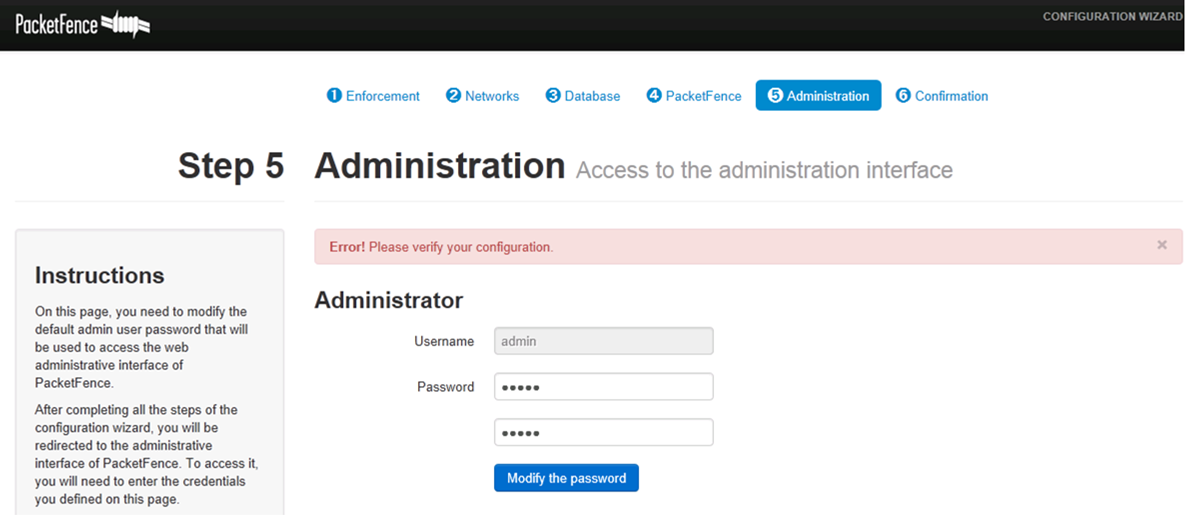 Step 6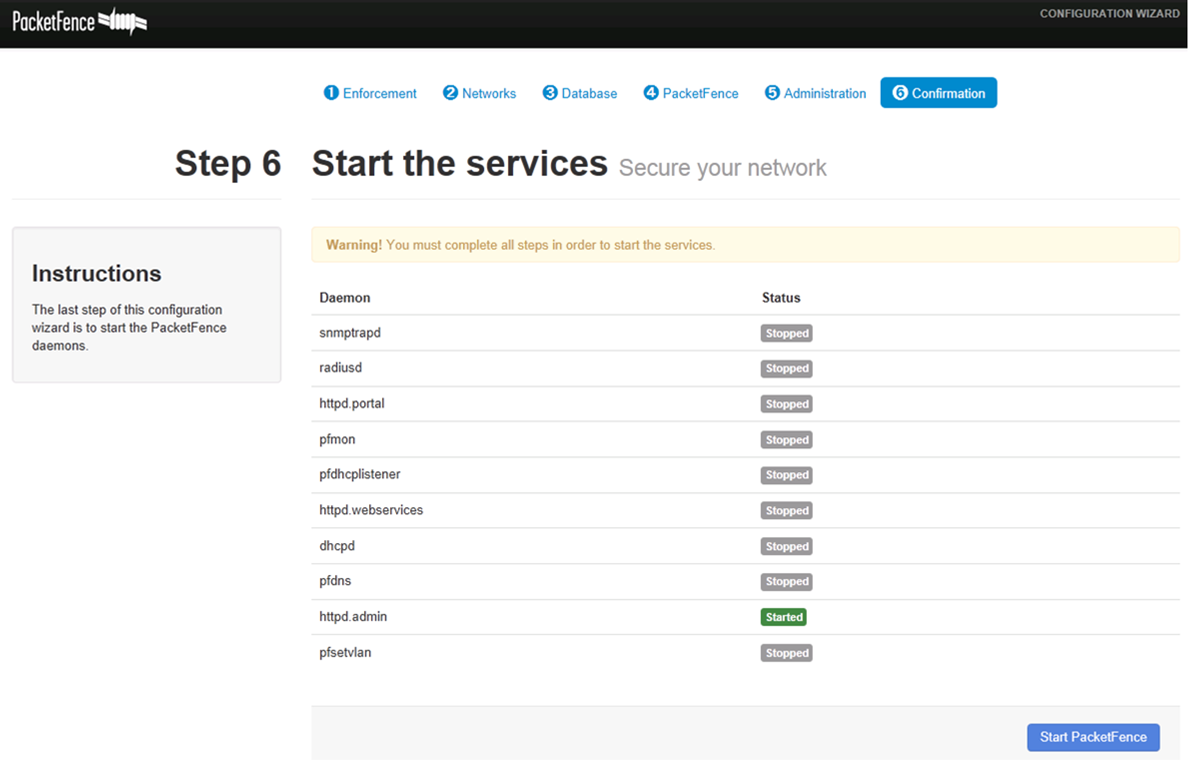 